		                           شماره: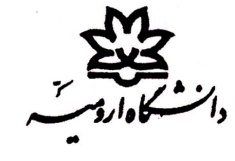                                                                                                                                              تاریخ:                                                                                                                                                                                                                                                                                                                                                دانشکده اقتصادفرم ارزیابی دفاع از پایان نامه کارشناسی ارشد(دانشجویان ورودی 1388 به بعد)مدیر محترم گروه      با سلام ؛ بدینوسیله به اطلاع می رساند جلسه امتحان نهایی شامل دفاع از پایان نامه خانم / آقای.............................. دانشجوی کارشناسی ارشد/دکتری رشته ی...............................به شماره دانشجویی...............................تحت عنوان ".......................................................................................................................... "با حضور اعضاء محترم هیات داوران پایان نامه  در ساعت...................... مورخه....................  در محل......................تشکیل و بر اساس محتوی و چگونگی ارائه پایان نامه و با احتساب مقالات مستخرجه از آن تحت عناوین:1-2-با نمره (                                              )  و با درجه:-1عالی ( 20  – 19 نمره )                                                   4-قابل قبول ( 99/15 – 14 نمره ) -2بسیار خوب ( 99/18 – 18 نمره )                                 5-غیر قابل قبول ( کمتر از 14 ) -3خوب (  99/17 – 16 نمره )مورد تصویب اعضاء کمیته قرار گرفت. خواهشمند است دستور فرمایند مراتب جهت اطلاع و اقدام به مدیر کل تحصیلات تکمیلی دانشگاه اعلام گردد.محل امضاء اعضاء کمیته پایان نامه 1-دکتر                        استاد راهنما ی اول و رئیس هیئت داوران     2-دکتر                        استاد راهنمای دوم(در صورت وجود)3-دکتر                                   استاد مشاور(در صورت وجود)4-دکتر                                      داور خارجی 5-دکتر                                      داور داخلی 6-دکتر                                    نماینده تحصیلات تکمیلی          